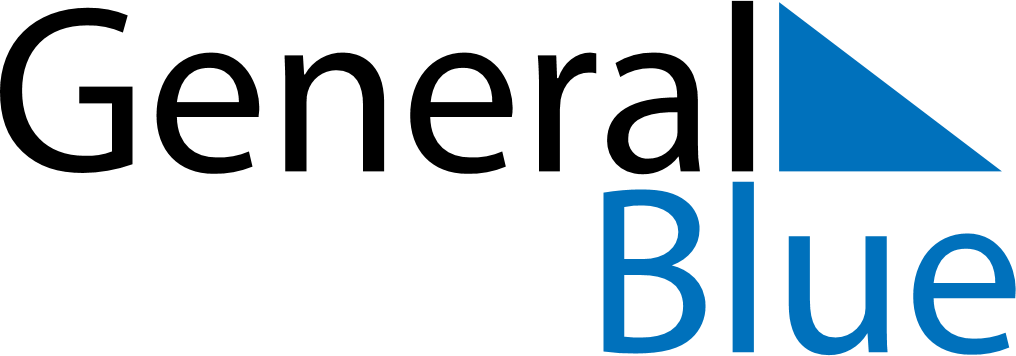 March 2029March 2029March 2029March 2029Saint BarthelemySaint BarthelemySaint BarthelemySundayMondayTuesdayWednesdayThursdayFridayFridaySaturday12234567899101112131415161617Laetare Sunday18192021222323242526272829303031Good FridayGood Friday